MARSZAŁEK WOJEWÓDZTWA PODKARPACKIEGO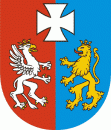 OS-I.7222.21.5.2022.BK						Rzeszów, 2023-05-12OGŁOSZENIEDziałając na podstawie art. 218 ustawy z dnia 27 kwietnia 2001 r. Prawo ochrony środowiska (t.j. Dz. U. z 2022 r. poz. 2556 ze zm.) w związku z art. 38 ustawy z dnia 3 października 2008r. o udostępnianiu informacji o środowisku i jego ochronie, udziale społeczeństwa w ochronie środowiska oraz o ocenach oddziaływania na środowisko (t.j. Dz. U. z 2022 r. poz. 1029 ze zm.), podaję do publicznej wiadomości, że:w dniu 10 maja 2023r., wydana została decyzja Marszałka Województwa Podkarpackiego, znak: OS-I.7222.21.5.2022.BK, zmieniająca decyzję Marszałka Województwa Podkarpackiego z dnia 15 marca 2019 r. znak: OS-I.7222.36.2.2018.MH zmienioną decyzją z dnia 4 marca 2020 r. znak: OS-I.7222.18.1.2020.MH, udzielającą Federal-Mogul Gorzyce Sp. z o.o., ul. Odlewników 52, 39-432 Gorzyce pozwolenia zintegrowanego na prowadzenie instalacji do produkcji tłoków.Informację o wydanej decyzji umieszczono w publicznie dostępnym wykazie danych o dokumentach zawierających informacje o środowisku i jego ochronie, prowadzonym przez Urząd Marszałkowski Województwa Podkarpackiego w Rzeszowie, Departament Ochrony Środowiska, Oddział do spraw klimatu i ekologii, pod numerem 295/2023.Z treścią niniejszej decyzji można zapoznać się w Oddziale Instrumentów Środowiskowych Departamentu Ochrony Środowiska Urzędu Marszałkowskiego Województwa Podkarpackiego w Rzeszowie przy ul. Lubelskiej 4, pok. 213, w godzinach pracy urzędu. Decyzja dostępna jest również w wersji elektronicznej pod adresem: https://bip.podkarpackie.pl/index.php/informacja-o-srodowisku/pozwolenia-zintegrowane/wydane/1519-federal-mogul-gorzyce-sp-z-o-o-instalacja-do-wtornego-wytopu-aluminium .Termin udostępniania ogłoszenia: od 19 maja 2023 r. do 1 czerwca 2023 r.Z upoważnieniaMARSZAŁKA WOJEWÓDZTWA PODKARPACKIEGODYREKTORDEPARTAMENTU OCHRONY ŚRODOWISKAOtrzymują:Federal-Mogul Gorzyce Sp. z o.o., ul. Odlewników 52, 39-432 Gorzyce Urząd Gminy Gorzyce, ul. Sandomierska 75, 39-432 GorzyceTablica ogłoszeń Urzędu Marszałkowskiego 2xBIP Urzędu Marszałkowskiego OS-I, a/a